Отчето проведенном заседании территориальной комиссии по профилактике правонарушений администрации Советского сельского поселения Новокубанского района	26 января 2024 года в актовом зале администрации Советского сельского поселения Новокубанского района состоялось заседание территориальной комиссии по профилактике правонарушений.	В рамках первого вопроса, представитель ОП ст. Советской ОМВД России по Новокубанскому району подготовил доклад об организации профилактической работы по предупреждению преступлений против собственности.	По второму вопросу специалист по социальной работе ГКУ СО КК «Новокубанский СРЦН» рассказала о работе с семьями, находящимися в СОП и ТЖС, проживающими на территории Советского сельского поселения Новокубанского района.	Также были заслушаны граждане, требующие профилактического воздействия со стороны органов местного самоуправления, по информациям, поступившим из территориального органа внутренних дел, образовательных учреждений, уголовно-исполнительной инспекции и т.д.По всем рассмотренным вопросам комиссией были приняты соответствующие решения и назначены ответственные за их выполнение лица.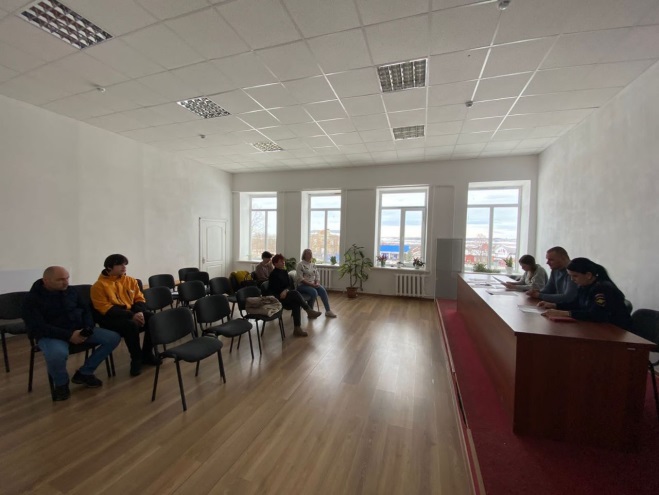 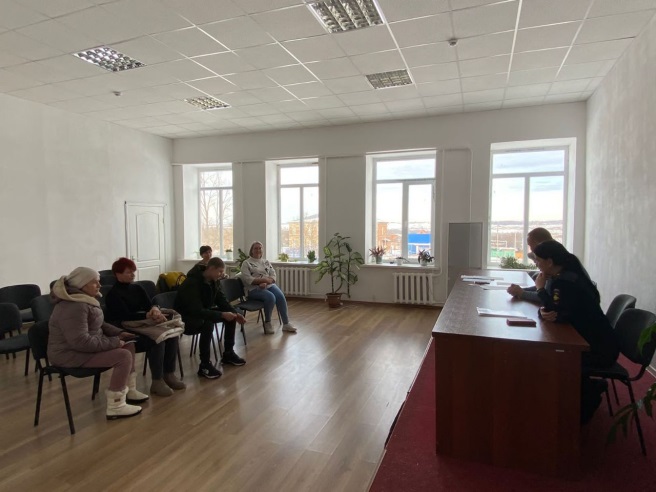 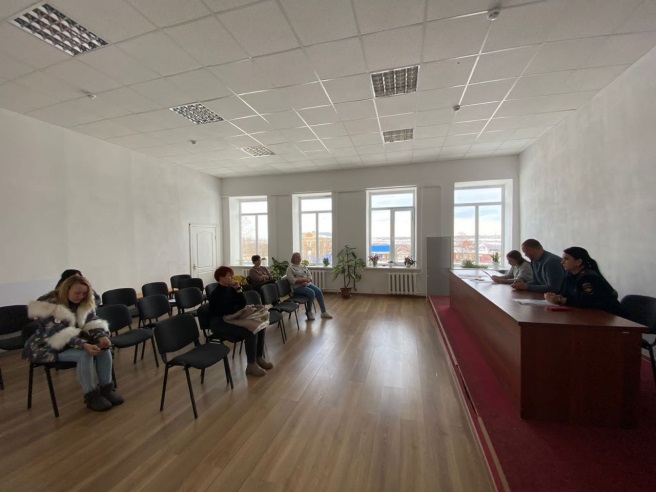 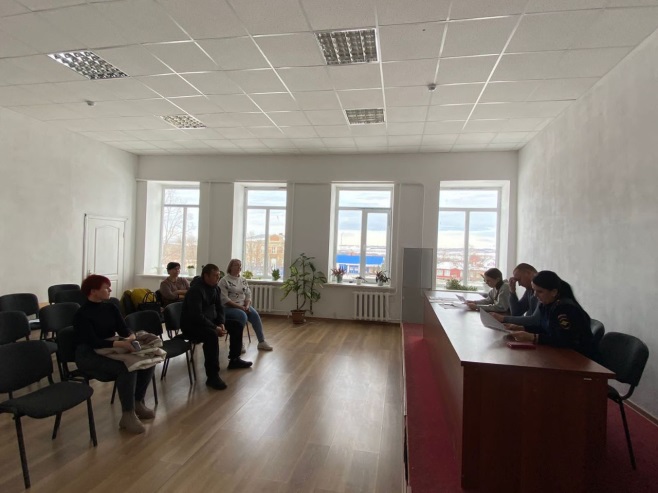 